 Arquidiocese  de Fortaleza 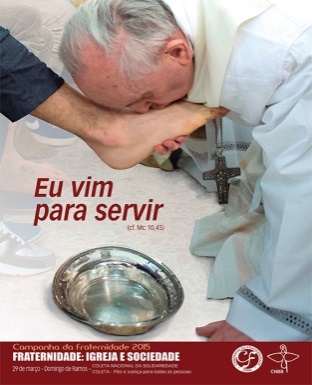 Secretariado de PastoralAVALIAÇÃO PAROQUIALCAMPANHA DA FRATERNIDADE 2015“FRATERNIDADE: IGREJA E SOCIEDADE”           “EU VIM PARA SERVIR” (Mc. 10, 45)Revmo. Sr. Vigário Episcopal, Pároco, Vigário Paroquial, Equipe Paroquial de Animação das Campanhas,SaudaçõesA Campanha da Fraternidade é um projeto evangelizador da Igreja no Brasil, que auxilia as comunidades na caminhada quaresmal, rumo à Páscoa do Senhor Jesus. Com a proposição de um tema para reflexão a cada ano, quer suscitar nos cristãos ações concretas de fraternidade e transformação da realidade.Este Instrumento de Avaliação tem por objetivo identificar os avanços e os desafios da Campanha da Fraternidade 2015, visando aprimorar o processo de realização das futuras Campanhas da Fraternidade.Para a avaliação é importante que a Equipe paroquial, ou as pessoas de referencia deste trabalho, responsáveis também pelo preenchimento deste instrumento, tenham presente os objetivos e orientações da CF 2015, contidas no texto base, bem como, conhecimento dos encontros formativos realizados na Paróquia e Área Pastoral, e demais atividades locais em relação à Campanha da Fraternidade 2015. Pedimos o máximo de cuidado e dedicação  neste trabalho,  pois deverá resultar em crescimento e melhoria de toda a comunidade paroquial.Esta avaliação deverá ser devolvida, sem falta, até 18/05/2015 para a Equipe Arquidiocesana de Animação das Campanhas, no Secretariado de Pastoral. Informações com Hilda ou Rosélia: 3388 8701;  3388 8723.Desde já nossos agradecimentos e votos de um bom trabalho.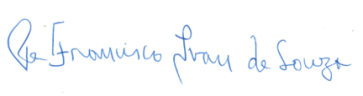 Pe. Francisco Ivan de Souza                                                        Rosélia T. FollmannCoordenador Arquidiocesano de Pastoral                       P/Equipe de Animação das Campanhas